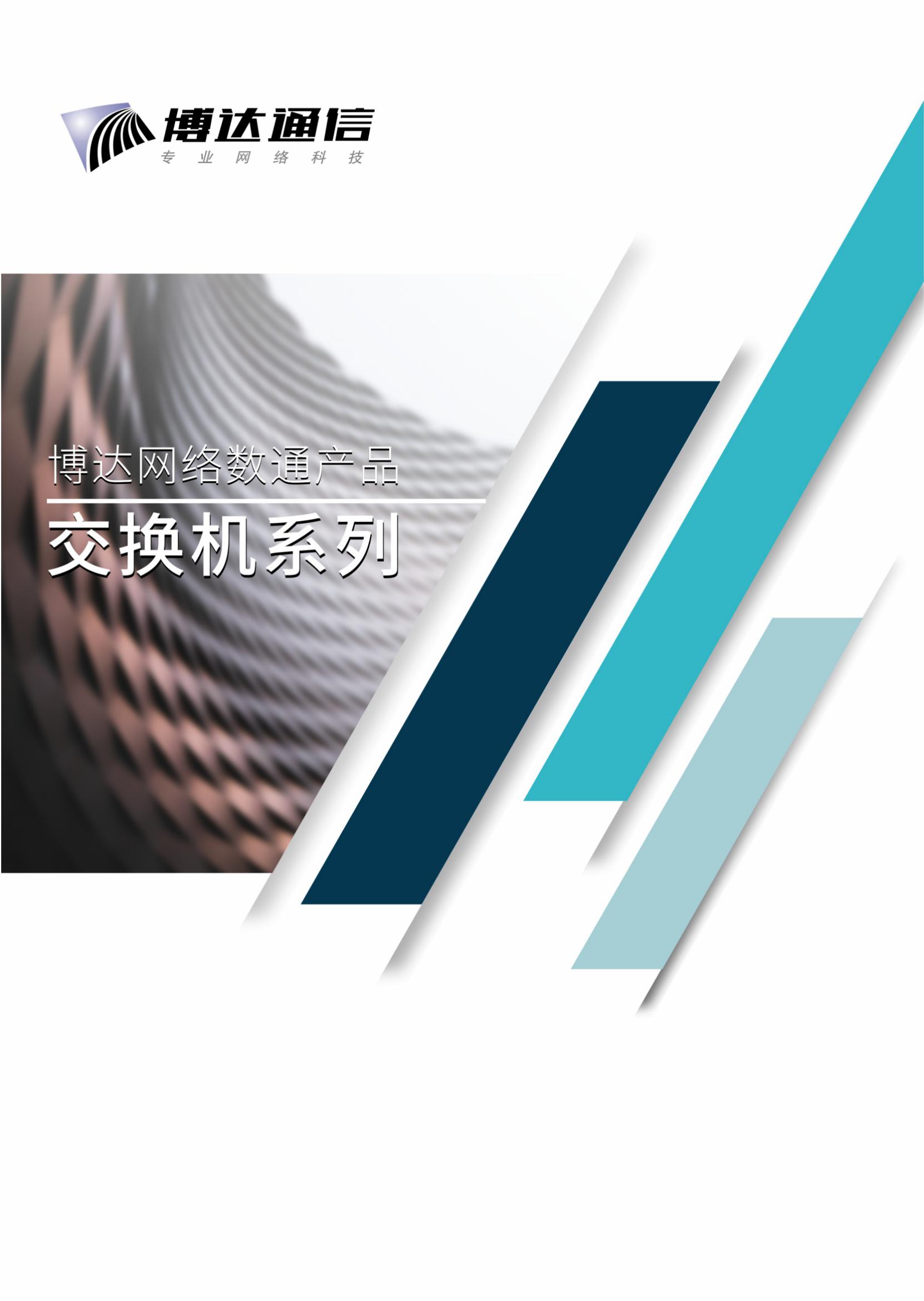 BDCOM IES200-2210准三层工业交换机  产品概述		IES200-2210是由上海博达数据通信有限公司推出的二层管理型工业级交换机。其大缓存、宽温、高防雷等级的设计，使这款产品定位于工业安防监控行业。该产品所有端口均支持全线速无阻塞交换以及 MDI/MDIX自适应功能，产品可靠性高，无噪音，节能。其扩展工业级的设计具备良好的电磁兼容性及防震动防冲击能力，IP40防护。能在严苛的使用环境中长时间稳定运行。IES200-2210基于新一代的高性能硬件和博达自主知识产权的BDROS软件平台，支持强大的ACL、QinQ、QoS和三层路由功能，丰富的管理方式。系列交换机采用标准的DNI导轨式外壳，可以轻松的接入各种工业通信组网场景。 产品形态外观 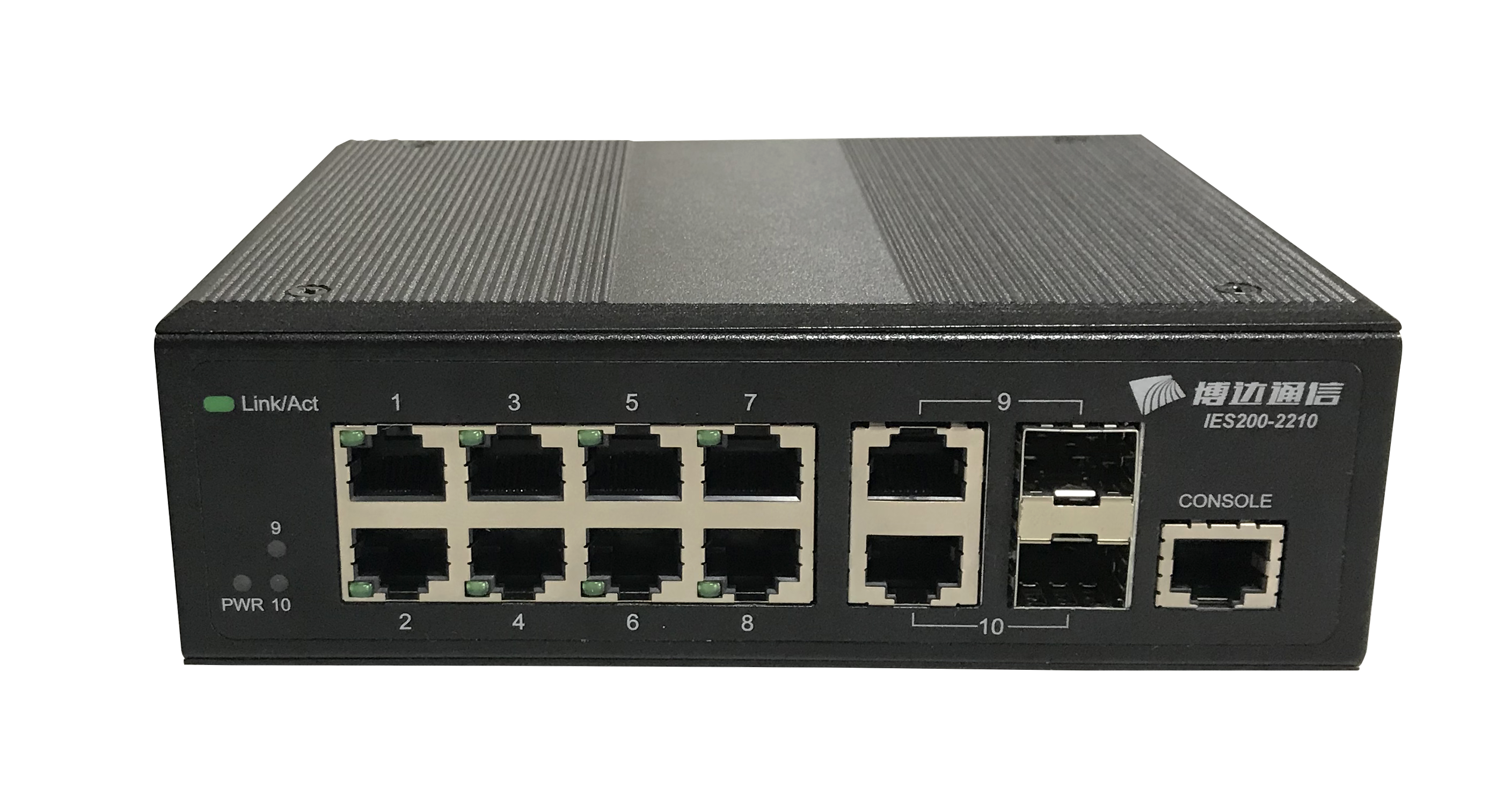  产品特性以太网防雷等级6KVIP40防护，工业级传导散热采用DNI铝合金外壳,小巧便利;大缓存，高清视频流不卡顿低功耗、无风扇、无噪音设计；可支持任意两个端口组成自愈环网，并支持多个独立的自愈环。 产品参数 订购信息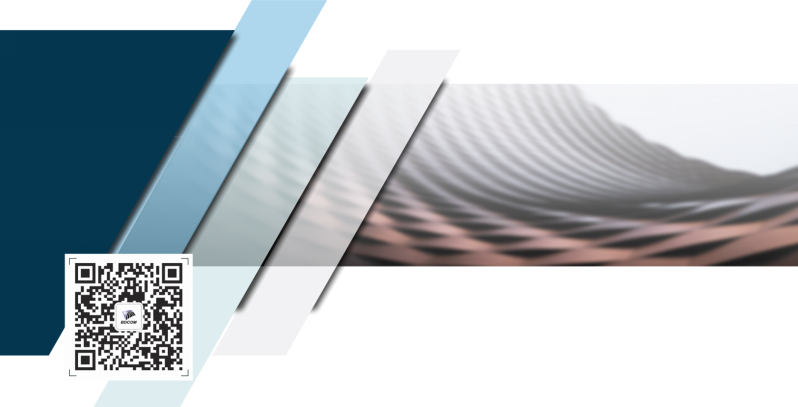 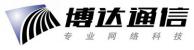 项目IES200-2210端口8百兆电+2千兆combo口交换容量64Gbps端口缓存4Mbit电源要求AC：100-240V  DC：12~DC60V环境要求工作温/湿度：-30℃-75℃，10%-90%无凝露存储温/湿度：-40℃-85℃；5%-95%无凝露MAC支持地址自动学习、自动老化交换模式存储转发模式散热方式无风扇，机壳散热防雷等级6KV功耗主板功耗<10WMac交换支持静态配置和动态学习MAC地址支持查看和清除MAC地址MAC地址老化时间可配置支持MAC地址学习数量限制支持MAC地址过滤功能支持IEEE 802.1AE MacSec安全控制VLAN支持4K VLAN表项支持GVRP支持QinQ功能支持Private VLAN支持voice vlan环网保护支持802.1D（STP）、802.1W（RSTP）、802.1S（MSTP）支持BPDU保护、根保护、环路保护支持EAPS以太网链路自动保护协议支持ERPS以太网环网保护协议组播支持IGMP v1/v2/v3支持IGMP Snooping支持IGMP Fast Leave支持组播组策略及组播组数量限制支持组播流量跨VLAN复制IP路由支持ipv4/ipv6双栈协议支持静态路由支持RIP、OSPF动态路由DHCP支持DHCP Server支持DHCP Relay支持DHCP Client支持DHCP SnoopingACLQoS支持基于L2/L3/L4协议头各字段的流量分类支持CAR流量限制支持802.1P/DSCP优先级重新标记支持SP、WRR、SP+WRR等队列调度方式支持Tail-Drop、WRED等拥塞避免机制支持流量监管与流量整形安全特性支持基于L2/L3/L4的ACL流识别与过滤安全机制支持防DDoS攻击、TCP的SYN Flood攻击、UDP Flood攻击等支持对组播、广播、未知单播报文的抑制功能支持端口隔离支持端口安全、IP+MAC+端口绑定支持DHCP sooping，DHCP option82支持IEEE 802.1x认证支持Radius、BDTacacs+认证支持命令行分级保护IES200-2000系列工业交换机IES200-2000系列工业交换机IES200-22108百兆电+2千兆combo口，网管型工业交换机；采用工业级交流100~240V输入；工作温度-30~75℃；防雷6KV；防护等级IP40；卡轨式安装